Волшебный супСказка про суп для детей, которые плохо едят.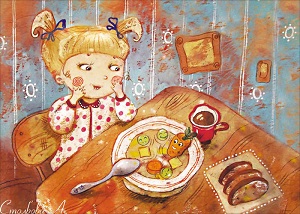  	Жила-была девочка Настенька. Она очень не любила кушать. — Смотри, какая вкусная кашка, — говорила ей бабушка. — Съешь хоть ложечку, только попробуй, и тебе обязательно понравится. Но Настенька крепко сжимала губы и мотала головой. — Скушай творожок, — уговаривал Настеньку дедушка. — Он очень вкусный и полезный. Но и творожок она есть не хотела. — Смотри какой вкусный супчик, — говорила мама. — Посмотри только, какой он красивый! Там красная морковка, зеленый горошек, белая картошечка! — Не буду! — кричала Настенька и убегала из кухни. День шел за днем. Как-то пошла Настенька с подружками гулять, и решили они покататься на горке. А на ту горку вела высокая лесенка. Подружки топ-топ-топ — и поднялись на самую вершину, а Настенька стоит внизу и расстраивается: — Вон вы все какие большие да сильные! А почему же я такая маленькая? На ступеньки мне не подняться, за перильца не удержаться, на горке не покататься! — И правда, — удивились подружки, — что же ты такая маленькая? — Не знаю, — расстроилась Настенька и пошла домой. Заходит она в дом, раздевается, а слезки так и капают: кап да кап, кап да кап. Вдруг слышит она шепот. Зашла Настенька в свою комнату. Нет никого, тихо. Зашла к бабушке с дедушкой. Тоже пусто. Заглянула она в комнату к родителям: и там никого. — Ничего не понимаю, — пожала плечами девочка. — Кто же шепчется? А! Я на кухне не была. — И она на цыпочках прокралась к кухне. Приоткрыла Настенька дверь, шепот стал громче. На стуле пусто, в углах пусто. Только на столе стоит тарелка супа. — Ой, — удивилась Настенька, —да это же овощи разговаривают! — Я тут самая главная, — сердилась морковь. — Во мне есть витамин А, это самый главный витамин. Он помогает детям расти, а еще тот, кто ест витамин А, хорошо видит, почти как орел. Без меня никуда! — Нет, мы, нет, мы, — подпрыгивали горошинки. — В зеленом горохе тоже есть витамин А, но нас больше, значит, мы главнее! И вообще, в нас еще и витамин В есть. — Во мне тоже есть витамин В, я же не хвастаюсь, — проворчало мясо. — Во мне вообще много всяких витаминов, которые нужны, чтобы хорошо работало сердечко и чтобы зубки и десны были здоровыми. — А во мне витамин С, — подпрыгнула картошка. — Он важнее всех остальных. Кто ест витамин С, тот не простужается, вот! Тут они закричали все хором и чуть не подрались. Большая столовая ложка, тихо дремавшая рядом с тарелкой, поднялась, шлепнула по бульону и сказала: — Хватит спорить! Вот услышит Настя про то, что суп волшебный и что тот, кто хорошо кушает, быстро растет и не болеет, обрадуется и съест вас всех вместе с витаминами. — А я слышала, слышала! — закричала Настенька, вбегая в кухню. — Я очень хочу вырасти и кататься на горке вместе со всеми! Взяла она ложку и съела суп. С тех пор Настенька хорошо кушала каждый день. Вскоре она выросла и даже стала выше подружек.   Автор Ирина Гурина